ФОТОКОНКУРС "ПРОФСОЮЗНЫЙ ДЕД МОРОЗ И СНЕГУРОЧКА"Президиум Совета молодых педагогов при Красноярском краевом комитете Профсоюза и Красноярская краевая организация Общероссийского Профсоюза образования приглашают членов Профсоюза 21-29 декабря 2020 года принять участие в региональном фотоконкурсе "Профсоюзные дед Мороз и Снегурочка".Для участия в Фотоконкурсе необходимо создать серию фотографий (не более 5) и опубликовать ее в социальных сетях («ВКонтакте», «Инстаграм», «Фейсбук», «Одноклассники») с хэштегами: #профсоюз_крск #профсоюзнаяснегурочка #профсоюзный_дедмороз. Фото, размещенные без указания хэштегов к участию не допускаются.На время проведения фотоконкурса участникам необходимо сделать свои страницы в социальных сетях открытыми.Подробные условия участия в конкурсе прописаны в Положении. 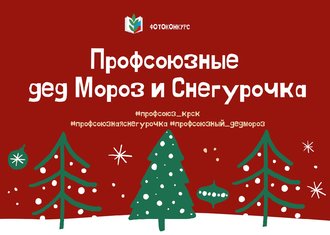 